   Карар                          РЕШение02 декабрь 2021й.                      №110                       02 декабря 2021г.Об участии сельского поселения Кызыльский сельсовет муниципального района Альшеевский район Республики Башкортостан в программе поддержки местных инициатив (ППМИ)В соответствии с постановлением Правительства Республики Башкортостан от 19.04.2017 №168 «О реализации на территории Республики Башкортостан проектов развития общественной инфраструктуры, основанных на местных инициативах», информацией администрации сельского поселения Кызыльский сельсовет о программе поддержки местных инициатив (ППМИ), Совет сельского поселения Кызыльский сельсовет муниципального района Альшеевский район Республики Башкортостан решил:1. Информацию главы сельского поселения о программе  поддержки  местных инициатив  (ППМИ) принять к сведению.2. Администрации сельского поселения Кызыльский сельсовет муниципального района Альшеевский район Республики Башкортостан:- принять участие в программе поддержки местных инициатив Республики Башкортостан по одному проекту; - предусмотреть возможность софинансирования из бюджета сельского поселения Кызыльский сельсовет на реализацию программы для участия в конкурсном отборе в объеме не менее 15% от размера предполагаемой субсидии из бюджета Республики Башкортостан;- подать соответствующие заявки для участия в конкурсном отборе.  3. Инициативной группе подготовить и направить необходимый пакет документов для участия  в программе поддержки местных инициатив (ППМИ).4. Обнародовать  настоящее решение на информационном стенде в администрации сельского поселения и разместить на официальном сайте сельского поселения Кызыльский сельсовет.Глава сельского поселения                                          Р.Ф.ИскандаровБАШҠОРТОСТАН РЕСПУБЛИКАҺЫӘЛШӘЙ РАЙОНЫМУНИЦИПАЛЬ РАЙОНЫНЫҢҠЫҘЫЛ АУЫЛ СОВЕТЫАУЫЛ БИЛӘМӘҺЕ СОВЕТЫ(БАШҠОРТОСТАН РЕСПУБЛИКАҺЫӘЛШӘЙ РАЙОНЫКЫЗЫЛ АУЫЛ СОВЕТЫ)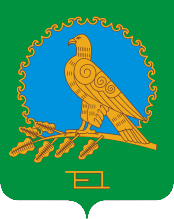 РЕСПУБЛИКА БАШКОРТОСТАНСОВЕТ СЕЛЬСКОГО ПОСЕЛЕНИЯКЫЗЫЛЬСКИЙ СЕЛЬСОВЕТМУНИЦИПАЛЬНОГО РАЙОНААЛЬШЕЕВСКИЙ РАЙОН(КЫЗЫЛЬСКИЙ СЕЛЬСОВЕТАЛЬШЕЕВСКОГО  РАЙОНАРЕСПУБЛИКИ БАШКОРТОСТАН)